Ontario Anaplasmosis Investigation Tool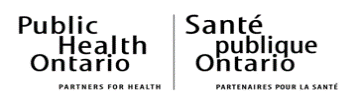 Exposure 1:Exposure 2:Exposure 3:If you have any comments or feedback regarding this Investigation Tool, please email us at ezvbd@oahpp.ca.  Legendfor interview with case        ♦ System-Mandatory     Required             Personal Health informationCover Sheet                                                                                          Note that this page can be autogenerated in iPHISCover Sheet                                                                                          Note that this page can be autogenerated in iPHISCover Sheet                                                                                          Note that this page can be autogenerated in iPHISDate Printed:  Bring Forward Date:  iPHIS Client ID #: ♦ Investigator: ♦ Branch Office: Address: _______________________________________♦ Reported Date: Diagnosing Health Unit: Tel. 1:  ________________________________________♦ Disease:  ANAPLASMOSIS♦ Is this an outbreak-associated case?	            Other, please specify: ___________________________  Yes, OB #  No, link to OB # 0000-2023-00005 in iPHIS        ♦ Client Name: Alias:         ♦ Client Name: Alias: Date Printed:  Bring Forward Date:  iPHIS Client ID #: ♦ Investigator: ♦ Branch Office: Address: _______________________________________♦ Reported Date: Diagnosing Health Unit: Tel. 1:  ________________________________________♦ Disease:  ANAPLASMOSIS♦ Is this an outbreak-associated case?	            Other, please specify: ___________________________  Yes, OB #  No, link to OB # 0000-2023-00005 in iPHIS        ♦ Gender:          ♦ Age: Date Printed:  Bring Forward Date:  iPHIS Client ID #: ♦ Investigator: ♦ Branch Office: Address: _______________________________________♦ Reported Date: Diagnosing Health Unit: Tel. 1:  ________________________________________♦ Disease:  ANAPLASMOSIS♦ Is this an outbreak-associated case?	            Other, please specify: ___________________________  Yes, OB #  No, link to OB # 0000-2023-00005 in iPHIS        ♦ DOB:          Address:          Tel. 1: Type:    Home    Mobile    Work             Tel. 2: Type:     Home   Mobile    Work             Email 1:          Email 2: Is the client in a high-risk occupation/environment?    Yes, specify:                                               No        ♦ DOB:          Address:          Tel. 1: Type:    Home    Mobile    Work             Tel. 2: Type:     Home   Mobile    Work             Email 1:          Email 2: Is the client in a high-risk occupation/environment?    Yes, specify:                                               NoIs the client homeless?      Yes       No       New Address: 	♦ Language: Translation required?     Yes       NoProxy respondent       Name:   Parent/Guardian    Spouse/Partner     Other ♦ Physician’s Name: ♦ Role:      Attending Physician      Family Physician                   Specialist                         Walk-In Physician                   Other                               UnknownOPTIONALAdditional Physician’s Name: Address:  Tel:  Fax: Role: ♦ Physician’s Name: ♦ Role:      Attending Physician      Family Physician                   Specialist                         Walk-In Physician                   Other                               UnknownOPTIONALAdditional Physician’s Name: Address:  Tel:  Fax: Role: Verification of Client’s Identity & Notice of CollectionClient’s identity verified?     Yes, specify:    DOB       Postal Code       Physician                                                         No       Notice of CollectionPlease consult with local privacy and legal counsel about PHU-specific Notice of Collection requirements under PHIPA s. 16. Insert Notice of Collection, as necessary.Record of FileRecord of FileRecord of FileRecord of FileRecord of FileRecord of File♦ Responsible Health UnitDate♦ Investigator’s NameInvestigator’s SignatureInvestigator’s InitialsDesignationInvestigation Start Date PHI     PHN Other Assignment Date PHI     PHN Other Call Log Details Call Log Details Call Log Details Call Log Details Call Log Details Call Log Details Call Log Details Call Log Details DateStart TimeType of CallCall To/FromCall To/FromOutcome(contact made, v/m, text, email, no answer, etc.)Investigator’s initialsCall 1 Outgoing IncomingCall 2 Outgoing IncomingCall 3 Outgoing IncomingCall 4 Outgoing IncomingCall 5 Outgoing IncomingDate letter sent:  Date letter sent:  Date letter sent:  Date letter sent:  Date letter sent:  Date letter sent:  Date letter sent:  Date letter sent:  Case DetailsCase DetailsCase DetailsCase DetailsCase DetailsCase DetailsCase Details♦ Aetiologic Agent♦ Classification Confirmed   Probable   Does Not Meet Definition                          Confirmed   Probable   Does Not Meet Definition                          Confirmed   Probable   Does Not Meet Definition                          Confirmed   Probable   Does Not Meet Definition                         ♦ Classification Date ♦ Outbreak Case Classification Confirmed   Probable   Does Not Meet Definition                          Confirmed   Probable   Does Not Meet Definition                          Confirmed   Probable   Does Not Meet Definition                          Confirmed   Probable   Does Not Meet Definition                         ♦ Outbreak Classification Date♦ Disposition Complete                    Closed- Duplicate-Do Not Use       Entered In Error                      Lost to Follow Up       Does Not Meet Definition     Untraceable                                        Complete                    Closed- Duplicate-Do Not Use       Entered In Error                      Lost to Follow Up       Does Not Meet Definition     Untraceable                                        Complete                    Closed- Duplicate-Do Not Use       Entered In Error                      Lost to Follow Up       Does Not Meet Definition     Untraceable                                        Complete                    Closed- Duplicate-Do Not Use       Entered In Error                      Lost to Follow Up       Does Not Meet Definition     Untraceable                                       ♦ Disposition Date ♦ Status Closed                                                            Closed                                                           ♦ Status Date♦ Status Open (re-opened)                 Open (re-opened)                ♦ Status Date♦ Status Closed                                                           Closed                                                          ♦ Status Date♦ Priority High Medium                       Low Medium                       Low              (At health unit’s discretion)              (At health unit’s discretion)              (At health unit’s discretion)Symptoms Symptoms Symptoms Symptoms Symptoms Symptoms Symptoms Symptoms Symptoms Symptoms Incubation period is an average of 7-14 days, with a range of 5-21 daysCommunicability: person-to-person transmission is rare but may occur indirectly through blood transfusions, solid organ transplantation, or through direct contact with infected blood. Transmission via blood/solid organs may occur prior to symptom onset. Perinatal acquisition has been reported in rare instances but the mechanism of transmission is currently unknown. Incubation period is an average of 7-14 days, with a range of 5-21 daysCommunicability: person-to-person transmission is rare but may occur indirectly through blood transfusions, solid organ transplantation, or through direct contact with infected blood. Transmission via blood/solid organs may occur prior to symptom onset. Perinatal acquisition has been reported in rare instances but the mechanism of transmission is currently unknown. Incubation period is an average of 7-14 days, with a range of 5-21 daysCommunicability: person-to-person transmission is rare but may occur indirectly through blood transfusions, solid organ transplantation, or through direct contact with infected blood. Transmission via blood/solid organs may occur prior to symptom onset. Perinatal acquisition has been reported in rare instances but the mechanism of transmission is currently unknown. Incubation period is an average of 7-14 days, with a range of 5-21 daysCommunicability: person-to-person transmission is rare but may occur indirectly through blood transfusions, solid organ transplantation, or through direct contact with infected blood. Transmission via blood/solid organs may occur prior to symptom onset. Perinatal acquisition has been reported in rare instances but the mechanism of transmission is currently unknown. Incubation period is an average of 7-14 days, with a range of 5-21 daysCommunicability: person-to-person transmission is rare but may occur indirectly through blood transfusions, solid organ transplantation, or through direct contact with infected blood. Transmission via blood/solid organs may occur prior to symptom onset. Perinatal acquisition has been reported in rare instances but the mechanism of transmission is currently unknown. Incubation period is an average of 7-14 days, with a range of 5-21 daysCommunicability: person-to-person transmission is rare but may occur indirectly through blood transfusions, solid organ transplantation, or through direct contact with infected blood. Transmission via blood/solid organs may occur prior to symptom onset. Perinatal acquisition has been reported in rare instances but the mechanism of transmission is currently unknown. Incubation period is an average of 7-14 days, with a range of 5-21 daysCommunicability: person-to-person transmission is rare but may occur indirectly through blood transfusions, solid organ transplantation, or through direct contact with infected blood. Transmission via blood/solid organs may occur prior to symptom onset. Perinatal acquisition has been reported in rare instances but the mechanism of transmission is currently unknown. Incubation period is an average of 7-14 days, with a range of 5-21 daysCommunicability: person-to-person transmission is rare but may occur indirectly through blood transfusions, solid organ transplantation, or through direct contact with infected blood. Transmission via blood/solid organs may occur prior to symptom onset. Perinatal acquisition has been reported in rare instances but the mechanism of transmission is currently unknown. Incubation period is an average of 7-14 days, with a range of 5-21 daysCommunicability: person-to-person transmission is rare but may occur indirectly through blood transfusions, solid organ transplantation, or through direct contact with infected blood. Transmission via blood/solid organs may occur prior to symptom onset. Perinatal acquisition has been reported in rare instances but the mechanism of transmission is currently unknown. Incubation period is an average of 7-14 days, with a range of 5-21 daysCommunicability: person-to-person transmission is rare but may occur indirectly through blood transfusions, solid organ transplantation, or through direct contact with infected blood. Transmission via blood/solid organs may occur prior to symptom onset. Perinatal acquisition has been reported in rare instances but the mechanism of transmission is currently unknown. Specimen collection date:                                                    Specimen collection date:                                                    Specimen collection date:                                                    Specimen collection date:                                                    Specimen collection date:                                                    Specimen collection date:                                                    Specimen collection date:                                                    Specimen collection date:                                                    Specimen collection date:                                                    Specimen collection date:                                                    ♦ SymptomEnsure that symptoms in bold font are asked♦ Response ♦ Response ♦ Response ♦ Response ♦ Response  Use as Onset(choose one) Onset DateYYYY-MM-DDOnset Time24-HR ClockHH:MM(discretionary) Recovery DateYYYY-MM-DD(one date is sufficient)♦ SymptomEnsure that symptoms in bold font are askedYesNoUnknownNot AskedRefused Use as Onset(choose one) Onset DateYYYY-MM-DDOnset Time24-HR ClockHH:MM(discretionary) Recovery DateYYYY-MM-DD(one date is sufficient)AsymptomaticEnter zero (0) for the duration days. DO NOT enter an Onset Date and DO NOT check the ‘Use as Onset’ boxEnter zero (0) for the duration days. DO NOT enter an Onset Date and DO NOT check the ‘Use as Onset’ boxEnter zero (0) for the duration days. DO NOT enter an Onset Date and DO NOT check the ‘Use as Onset’ boxEnter zero (0) for the duration days. DO NOT enter an Onset Date and DO NOT check the ‘Use as Onset’ boxEnter zero (0) for the duration days. DO NOT enter an Onset Date and DO NOT check the ‘Use as Onset’ boxEnter zero (0) for the duration days. DO NOT enter an Onset Date and DO NOT check the ‘Use as Onset’ boxEnter zero (0) for the duration days. DO NOT enter an Onset Date and DO NOT check the ‘Use as Onset’ boxAbdominal painAnemiaAnorexia [loss of appetite]Body, generalized achesChillsCoughDiarrheaFeverHeadacheImmature neutrophils, elevatedJoint pain [arthralgia]Leukopenia [low white blood cell count]Liver enzymes, elevatedMalaise [general unwell feeling]Myalgia [muscle pain]NauseaNeck, stiffRashRespiratory symptoms, generalizedThrombocytopeniaVomitingWeak [asthenia]Other, specify Note: This list is not comprehensive. There are additional symptoms listed in iPHIS.Note: This list is not comprehensive. There are additional symptoms listed in iPHIS.Note: This list is not comprehensive. There are additional symptoms listed in iPHIS.Note: This list is not comprehensive. There are additional symptoms listed in iPHIS.Note: This list is not comprehensive. There are additional symptoms listed in iPHIS.Note: This list is not comprehensive. There are additional symptoms listed in iPHIS.Note: This list is not comprehensive. There are additional symptoms listed in iPHIS.Note: This list is not comprehensive. There are additional symptoms listed in iPHIS.Note: This list is not comprehensive. There are additional symptoms listed in iPHIS.Note: This list is not comprehensive. There are additional symptoms listed in iPHIS.Note: This list is not comprehensive. There are additional symptoms listed in iPHIS.♦ Complications  None       Other    Unknown    Respiratory failure     Bleeding problems    Organ failureHospitalization & Treatment                                                                     Mandatory in iPHIS only if admitted to hospitalHospitalization & Treatment                                                                     Mandatory in iPHIS only if admitted to hospitalHospitalization & Treatment                                                                     Mandatory in iPHIS only if admitted to hospitalDid you go to an emergency room?         Yes     No          If yes, name of hospital:  Date(s):  ♦ Were you admitted to hospital as a result of your illness (not including stay in the emergency room)? Yes    No                            Don’t recall    If yes, name of hospital:                             ♦ Date of admission:     Date of discharge:    Unknown discharge date→ For iPHIS data entry – if the case is hospitalized enter information under Interventions.→ For iPHIS data entry – if the case is hospitalized enter information under Interventions.→ For iPHIS data entry – if the case is hospitalized enter information under Interventions.Were you prescribed antibiotics or medication for your illness?   Yes    No Don’t recall   If yes, Medication:                        Start date:                             End date:                              Route of administration:               Dosage:                Did you take over-the-counter medication?    Yes    No Don’t recall   Treatment information can be entered in iPHIS under Cases > Case > Rx/Treatments>Treatment as per current iPHIS User GuideTreatment information can be entered in iPHIS under Cases > Case > Rx/Treatments>Treatment as per current iPHIS User GuideTreatment information can be entered in iPHIS under Cases > Case > Rx/Treatments>Treatment as per current iPHIS User GuideOutcome 	(complete for cases only)	Mandatory in iPHIS only if Outcome is FatalOutcome 	(complete for cases only)	Mandatory in iPHIS only if Outcome is FatalOutcome 	(complete for cases only)	Mandatory in iPHIS only if Outcome is FatalOutcome 	(complete for cases only)	Mandatory in iPHIS only if Outcome is FatalOutcome 	(complete for cases only)	Mandatory in iPHIS only if Outcome is FatalOutcome    Unknown                   ♦ Fatal       Ill                                  Pending       Residual effects         Recovered    Unknown                   ♦ Fatal       Ill                                  Pending       Residual effects         Recovered♦ Cause(s) of Death?If fatal, complete disposition type and facility name in iPHISIf fatal, complete section below under OutcomeIf fatal, complete section below under OutcomeIf fatal, complete section below under OutcomeIf fatal, complete section below under OutcomeIf fatal, complete section below under Outcome♦ Type of Death          Reportable disease contributed to but was not the underlying cause of death  Reportable disease was the underlying cause of death   Reportable disease was unrelated to the cause of death  Unknown  Reportable disease contributed to but was not the underlying cause of death  Reportable disease was the underlying cause of death   Reportable disease was unrelated to the cause of death  Unknown  Reportable disease contributed to but was not the underlying cause of death  Reportable disease was the underlying cause of death   Reportable disease was unrelated to the cause of death  Unknown  Reportable disease contributed to but was not the underlying cause of death  Reportable disease was the underlying cause of death   Reportable disease was unrelated to the cause of death  UnknownOutcome Date     Date Accurate       Yes     No     Yes     No   Medical Risk Factors Response Response Response ResponseDetailsiPHIS character limit: 50.Medical Risk FactorsYesNoUnknownNot askedDetailsiPHIS character limit: 50. Co-diagnosis/infection with another tick-borne disease (e.g., B. burgdorferi) Immunocompromised (e.g., by medication/disease) Received blood or blood products (specify when)** If yes, notify Canadian Blood Services (CBS) Organ/tissue transplant (specify when and where)** If yes, notify Trillium Gift-of-Life Other (specify) Unknown→ For iPHIS data entry – check Yes for Unknown if all other Medical Risk Factors are No or Unknown.→ For iPHIS data entry – check Yes for Unknown if all other Medical Risk Factors are No or Unknown.→ For iPHIS data entry – check Yes for Unknown if all other Medical Risk Factors are No or Unknown.Date of Onset, Age and GenderComplete this section if submission of pages 7-11 to Public Health Ontario is requiredDate of Onset, Age and GenderComplete this section if submission of pages 7-11 to Public Health Ontario is requiredDate of Onset, Age and GenderComplete this section if submission of pages 7-11 to Public Health Ontario is requiredDate of Onset, Age and GenderComplete this section if submission of pages 7-11 to Public Health Ontario is requiredDate of Onset, Age and GenderComplete this section if submission of pages 7-11 to Public Health Ontario is requiredDate of Onset, Age and GenderComplete this section if submission of pages 7-11 to Public Health Ontario is requiredDate of Onset:Age:Gender:Incubation PeriodEnter onset date and time, using this as day 0, then count back to determine the incubation period.                      - 21 days                                                               - 5 days                                                                           onsetBehavioural Social Risk Factors in the 21 days prior to onset of illnessBehavioural Social Risk Factors in the 21 days prior to onset of illness Response Response Response ResponseDetailsiPHIS character limit: 50. Behavioural Social Risk Factors in the 21 days prior to onset of illnessBehavioural Social Risk Factors in the 21 days prior to onset of illnessYesNoUnknownNot askedDetailsiPHIS character limit: 50.  Activities in wooded or tall grass areas Activities in wooded or tall grass areas Camping, hiking, working or other activities in wooded areas Camping, hiking, working or other activities in wooded areas Does not always check themselves for ticks after being outdoors in wooded or tall grass areas Does not always check themselves for ticks after being outdoors in wooded or tall grass areas Does not always use adequate clothing protection in wooded/field areas, e.g. long sleeves, long pants, covered shoes Does not always use adequate clothing protection in wooded/field areas, e.g. long sleeves, long pants, covered shoes Does not always use insect repellant when outdoors, e.g., wooded areas Does not always use insect repellant when outdoors, e.g., wooded areas Lived/worked in a blacklegged tick risk area Lived/worked in a blacklegged tick risk area Occupational – hunter or trapper Occupational – hunter or trapper Outdoor dog or cat that shares bed or living space Outdoor dog or cat that shares bed or living space Tick bite or exposure to ticks Tick bite or exposure to ticks Travel outside province in the last 21 days (specify province or country) Travel outside province in the last 21 days (specify province or country) Other (specify) Other (specify) Unknown Unknown→ For iPHIS data entry – check Yes for Unknown if all other Behavioural Risk Factors are No or Unknown.→ For iPHIS data entry – check Yes for Unknown if all other Behavioural Risk Factors are No or Unknown.→ For iPHIS data entry – check Yes for Unknown if all other Behavioural Risk Factors are No or Unknown.♦ Create Exposures       Identify Exposures to be entered in iPHIS. → For iPHIS data entry – record details of exposure(s) in iPHIS Case Exposure Form as required.♦ Create Exposures       Identify Exposures to be entered in iPHIS. → For iPHIS data entry – record details of exposure(s) in iPHIS Case Exposure Form as required.♦ Create Exposures       Identify Exposures to be entered in iPHIS. → For iPHIS data entry – record details of exposure(s) in iPHIS Case Exposure Form as required.♦ Create Exposures       Identify Exposures to be entered in iPHIS. → For iPHIS data entry – record details of exposure(s) in iPHIS Case Exposure Form as required.♦ Create Exposures       Identify Exposures to be entered in iPHIS. → For iPHIS data entry – record details of exposure(s) in iPHIS Case Exposure Form as required.♦ Create Exposures       Identify Exposures to be entered in iPHIS. → For iPHIS data entry – record details of exposure(s) in iPHIS Case Exposure Form as required.♦ Create Exposures       Identify Exposures to be entered in iPHIS. → For iPHIS data entry – record details of exposure(s) in iPHIS Case Exposure Form as required.Exposures – Linked to provincial canned exposureExposures – Linked to provincial canned exposureExposures – Linked to provincial canned exposureExposures – Linked to provincial canned exposureExposures – Linked to provincial canned exposureExposures – Linked to provincial canned exposurePlease document locations of travel and/or contact with wooded/tall grass areas in the 21 days prior to symptom onset.  If the location(s) of exposure is included in the list of provincial canned exposure below use that exposure and enter the relevant client details (ie. client earliest and most recent exposure date). Please do not create individual exposures for the locations included in the list of provincial canned exposures. Also please do not change any details or add any comments to the canned exposures as it will affect all cases that are linked to the exposure.  If you need to add specific comments please do so in the case notes.If the exposure of interest is not found, go to the next section to create a new exposure.Please identify the most likely exposure.Please document locations of travel and/or contact with wooded/tall grass areas in the 21 days prior to symptom onset.  If the location(s) of exposure is included in the list of provincial canned exposure below use that exposure and enter the relevant client details (ie. client earliest and most recent exposure date). Please do not create individual exposures for the locations included in the list of provincial canned exposures. Also please do not change any details or add any comments to the canned exposures as it will affect all cases that are linked to the exposure.  If you need to add specific comments please do so in the case notes.If the exposure of interest is not found, go to the next section to create a new exposure.Please identify the most likely exposure.Please document locations of travel and/or contact with wooded/tall grass areas in the 21 days prior to symptom onset.  If the location(s) of exposure is included in the list of provincial canned exposure below use that exposure and enter the relevant client details (ie. client earliest and most recent exposure date). Please do not create individual exposures for the locations included in the list of provincial canned exposures. Also please do not change any details or add any comments to the canned exposures as it will affect all cases that are linked to the exposure.  If you need to add specific comments please do so in the case notes.If the exposure of interest is not found, go to the next section to create a new exposure.Please identify the most likely exposure.Please document locations of travel and/or contact with wooded/tall grass areas in the 21 days prior to symptom onset.  If the location(s) of exposure is included in the list of provincial canned exposure below use that exposure and enter the relevant client details (ie. client earliest and most recent exposure date). Please do not create individual exposures for the locations included in the list of provincial canned exposures. Also please do not change any details or add any comments to the canned exposures as it will affect all cases that are linked to the exposure.  If you need to add specific comments please do so in the case notes.If the exposure of interest is not found, go to the next section to create a new exposure.Please identify the most likely exposure.Please document locations of travel and/or contact with wooded/tall grass areas in the 21 days prior to symptom onset.  If the location(s) of exposure is included in the list of provincial canned exposure below use that exposure and enter the relevant client details (ie. client earliest and most recent exposure date). Please do not create individual exposures for the locations included in the list of provincial canned exposures. Also please do not change any details or add any comments to the canned exposures as it will affect all cases that are linked to the exposure.  If you need to add specific comments please do so in the case notes.If the exposure of interest is not found, go to the next section to create a new exposure.Please identify the most likely exposure.Please document locations of travel and/or contact with wooded/tall grass areas in the 21 days prior to symptom onset.  If the location(s) of exposure is included in the list of provincial canned exposure below use that exposure and enter the relevant client details (ie. client earliest and most recent exposure date). Please do not create individual exposures for the locations included in the list of provincial canned exposures. Also please do not change any details or add any comments to the canned exposures as it will affect all cases that are linked to the exposure.  If you need to add specific comments please do so in the case notes.If the exposure of interest is not found, go to the next section to create a new exposure.Please identify the most likely exposure.Exposure IDExposure NameClient Earliest Exposure Date/ TimeYYYY-MM-DDClient Most Recent Exposure Date/ TimeYYYY-MM-DDExposure ModeMost Likely Source (select one only)209665KINGSTON - TICKAcquisition209658LONG POINT PROVINCIAL PARK -TICK Acquisition209661MURPHYS POINT PROVINCIAL PARK - TICKAcquisition209670PERTH – TICKAcquisition209663PICTON - TICKAcquisition209664PINERY PROVINCIAL PARK - TICKAcquisition209669POINT PELEE NATIONAL PARK - TICKAcquisition209668PRINCE EDWARD POINT NATIONAL WILDLIFE AREA - TICKAcquisition209660RONDEAU PROVINCIAL PARK - TICKAcquisition209671ROUGE VALLEY - TICKAcquisition209667ST. LAWRENCE ISLANDS NATIONAL PARK - TICKAcquisition209662TURKEY POINT PROVINCIAL PARK - TICKAcquisition209666WAINFLEET BOG CONSERAVATION AREA - TICKAcquisition209678CONNECTICUT - TICKAcquisition209683DELAWARE – TICKAcquisition209674MAINE – TICK Acquisition209686MARYLAND - TICKAcquisition209676MASSACHUSETTS - TICKAcquisition209679MINNESOTA - TICKAcquisition209681NEW HAMPSHIRE – TICKAcquisition209680NEW JERSEY - TICKAcquisition209684NEW YORK - TICKAcquisition209677PENNSYLVANIA - TICKAcquisition209685RHODE ISLAND - TICKAcquisitionExposure IDExposure NameClient Earliest Exposure Date/ TimeYYYY-MM-DDClient Most Recent Exposure Date/ TimeYYYY-MM-DDExposure ModeMost Likely Source (select one only)209673VERMONT - TICKAcquisition209682VIRGINIA - TICKAcquisition209675WISCONSIN - TICKAcquisitionCreating a New ExposureCreating a New ExposureCreating a New ExposureCreating a New ExposureCreating a New ExposureCreating a New ExposureIf the location of exposure is not found in the list of provincial canned exposures, please create a new exposure using the fields below and enter into iPHIS.  If multiple exposures are identified, please create an exposure for each location and indicate which one is the most likely exposure. Please collect as much information regarding the location of exposure.  If the exposure you have created is within a different health unit please send an iPHIS referral to that health unit with the exposure ID so that they are aware of the exposure in their jurisdiction. Please fill out the full street address if possible, at a minimum include the city or town name.Enter the exposure using the naming convention below. Multiple exposures can be entered for a single case. Note, a date is not included in the exposure name, {LOCATION – TICK} Location name should be either a park name, landmark or city name.If the location of exposure is not found in the list of provincial canned exposures, please create a new exposure using the fields below and enter into iPHIS.  If multiple exposures are identified, please create an exposure for each location and indicate which one is the most likely exposure. Please collect as much information regarding the location of exposure.  If the exposure you have created is within a different health unit please send an iPHIS referral to that health unit with the exposure ID so that they are aware of the exposure in their jurisdiction. Please fill out the full street address if possible, at a minimum include the city or town name.Enter the exposure using the naming convention below. Multiple exposures can be entered for a single case. Note, a date is not included in the exposure name, {LOCATION – TICK} Location name should be either a park name, landmark or city name.If the location of exposure is not found in the list of provincial canned exposures, please create a new exposure using the fields below and enter into iPHIS.  If multiple exposures are identified, please create an exposure for each location and indicate which one is the most likely exposure. Please collect as much information regarding the location of exposure.  If the exposure you have created is within a different health unit please send an iPHIS referral to that health unit with the exposure ID so that they are aware of the exposure in their jurisdiction. Please fill out the full street address if possible, at a minimum include the city or town name.Enter the exposure using the naming convention below. Multiple exposures can be entered for a single case. Note, a date is not included in the exposure name, {LOCATION – TICK} Location name should be either a park name, landmark or city name.If the location of exposure is not found in the list of provincial canned exposures, please create a new exposure using the fields below and enter into iPHIS.  If multiple exposures are identified, please create an exposure for each location and indicate which one is the most likely exposure. Please collect as much information regarding the location of exposure.  If the exposure you have created is within a different health unit please send an iPHIS referral to that health unit with the exposure ID so that they are aware of the exposure in their jurisdiction. Please fill out the full street address if possible, at a minimum include the city or town name.Enter the exposure using the naming convention below. Multiple exposures can be entered for a single case. Note, a date is not included in the exposure name, {LOCATION – TICK} Location name should be either a park name, landmark or city name.If the location of exposure is not found in the list of provincial canned exposures, please create a new exposure using the fields below and enter into iPHIS.  If multiple exposures are identified, please create an exposure for each location and indicate which one is the most likely exposure. Please collect as much information regarding the location of exposure.  If the exposure you have created is within a different health unit please send an iPHIS referral to that health unit with the exposure ID so that they are aware of the exposure in their jurisdiction. Please fill out the full street address if possible, at a minimum include the city or town name.Enter the exposure using the naming convention below. Multiple exposures can be entered for a single case. Note, a date is not included in the exposure name, {LOCATION – TICK} Location name should be either a park name, landmark or city name.If the location of exposure is not found in the list of provincial canned exposures, please create a new exposure using the fields below and enter into iPHIS.  If multiple exposures are identified, please create an exposure for each location and indicate which one is the most likely exposure. Please collect as much information regarding the location of exposure.  If the exposure you have created is within a different health unit please send an iPHIS referral to that health unit with the exposure ID so that they are aware of the exposure in their jurisdiction. Please fill out the full street address if possible, at a minimum include the city or town name.Enter the exposure using the naming convention below. Multiple exposures can be entered for a single case. Note, a date is not included in the exposure name, {LOCATION – TICK} Location name should be either a park name, landmark or city name.Exposure Type:VectorVectorVectorVectorVectorVectorVectorExposure ID #:♦Exposure Name:{LOCATION – TICK}♦Health Unit Responsible:♦ Earliest Exposure:DateTimeTimeMost Recent Exposure:DateDateTimeCategory/Transmission:VectorborneVectorborneVectorborneSource:TickTickTickExposure AddressExposure AddressExposure AddressExposure AddressExposure AddressExposure AddressExposure AddressExposure AddressFull Street Address:♦ City/Province:Postal Code:♦ Country:♦ Country:♦ Country: Exposure Setting:Exposure Setting Type:Exposure Setting Type:Exposure Setting Type:♦ Exposure Mode:Acquisition Acquisition  Most Likely Source? Most Likely Source? Most Likely Source?Exposure Assignment:Health Unit Person Responsible:Health Unit Person Responsible:Health Unit Person Responsible:Exposure Type:VectorVectorVectorVectorVectorVectorVectorExposure ID #:♦Exposure Name:{LOCATION – TICK}♦Health Unit Responsible:♦ Earliest Exposure:DateTimeTimeMost Recent Exposure:DateDateTimeCategory/Transmission:VectorborneVectorborneVectorborneSource:TickTickTickExposure AddressExposure AddressExposure AddressExposure AddressExposure AddressExposure AddressExposure AddressExposure AddressFull Street Address:♦ City/Province:Postal Code:♦ Country:♦ Country:♦ Country: Exposure Setting:Exposure Setting Type:Exposure Setting Type:Exposure Setting Type:♦ Exposure Mode:Acquisition Acquisition  Most Likely Source? Most Likely Source? Most Likely Source?Exposure Assignment:Health Unit Person Responsible:Health Unit Person Responsible:Health Unit Person Responsible:Exposure Type:VectorVectorVectorVectorVectorVectorVectorExposure ID #:♦Exposure Name:{LOCATION – TICK}♦Health Unit Responsible:♦ Earliest Exposure:DateTimeTimeMost Recent Exposure:DateDateTimeCategory/Transmission:VectorborneVectorborneVectorborneSource:TickTickTickExposure AddressExposure AddressExposure AddressExposure AddressExposure AddressExposure AddressExposure AddressExposure AddressFull Street Address:♦ City/Province:Postal Code:♦ Country:♦ Country:♦ Country: Exposure Setting:Exposure Setting Type:Exposure Setting Type:Exposure Setting Type:♦ Exposure Mode:Acquisition Acquisition  Most Likely Source? Most Likely Source? Most Likely Source?Exposure Assignment:Health Unit Person Responsible:Health Unit Person Responsible:Health Unit Person Responsible:Education/Counselling                                                                                               Discuss the relevant sections with caseEducation/Counselling                                                                                               Discuss the relevant sections with caseEducation/Counselling                                                                                               Discuss the relevant sections with caseDisease prevention☐☐Avoid bites of deer flies, mosquitoes and ticks by using insect repellent, wearing long sleeved shirts and pants and light coloured clothing. Bathe or shower within 2 hours of coming indoorsCheck for ticks frequently, including checking petsRecoveryIf you continue to feel unwell, or new symptoms appear/symptoms change – seek medical attention.Thank youThank you for your time. This information will be used to help prevent future cases of Anaplasmosis. Please note that another investigator may contact you again to ask additional questions if it is identified that there is a possibility that you are included in an outbreak. Intervention TypeIntervention implemented (check all that apply)Investigator’s initials♦ Start DateYYYY-MM-DD End DateYYYY-MM-DDCounsellingEducation (e.g., disease fact sheet)ER visit HospitalizationLetter - ClientLetter - PhysicianOther (i.e., contacts assessed, PHI/PHN contact information)→ For iPHIS data entry – enter information under Cases > Case > Interventions.→ For iPHIS data entry – enter information under Cases > Case > Interventions.→ For iPHIS data entry – enter information under Cases > Case > Interventions.→ For iPHIS data entry – enter information under Cases > Case > Interventions.→ For iPHIS data entry – enter information under Cases > Case > Interventions.Progress Notes